Appendix 5 - REF 2014 Impact case studies PRISMA flow diagram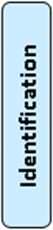 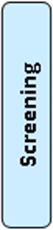 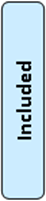 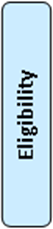 